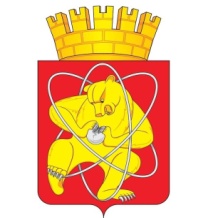 Муниципальное образование «Закрытое административно – территориальное образование  Железногорск Красноярского края»АДМИНИСТРАЦИЯ ЗАТО г. ЖЕЛЕЗНОГОРСКПОСТАНОВЛЕНИЕ14.01.2019                                                                                                   	   		     № 20г. ЖелезногорскО внесении изменений в постановление Администрации ЗАТО г. Железногорск от 27.02.2017 № 372 «Об утверждении порядка формирования и состава общественной комиссии по развитию городской среды»В соответствии с Федеральным законом Российской Федерации от 06.10.2003 № 131-ФЗ «Об общих принципах организации местного самоуправления в Российской Федерации», постановлением Правительства Красноярского края от 29.08.2017 № 512-п «Об утверждении государственной программы Красноярского края «Содействие развитию местного самоуправления в формировании современной городской среды», постановлением Правительства РФ от 10.02.2017 № 169 «Об утверждении Правил предоставления и распределения субсидий из федерального бюджета бюджетам субъектов Российской Федерации на поддержку государственных программ субъектов Российской Федерации и муниципальных программ формирования современной городской среды», постановлением Правительства Российской Федерации от 07.03.2018 № 237 «Об утверждении Правил предоставления средств государственной поддержки из федерального бюджета бюджетам субъектов Российской Федерации для поощрения муниципальных образований – победителей Всероссийского конкурса лучших проектов создания комфортной городской среды», в целях выработки эффективных решений, учитывающих мнения общественности, по вопросам повышения уровня благоустройства общественных территорий ЗАТО Железногорск,ПОСТАНОВЛЯЮ:1. Внести в постановление Администрации ЗАТО г. Железногорск от 27.02.2017 № 372 «Об утверждении порядка формирования и состава общественной комиссии по развитию городской среды» следующие изменения:1.1. Приложение № 1 «Порядок формирования общественной комиссии по развитию городской среды» изложить в новой редакции (приложение № 1).1.2. Приложение № 2 «Состав общественной комиссии по развитию городской среды» изложить в новой редакции (приложение № 2).2. Управлению делами Администрации ЗАТО г. Железногорск (Е.В. Андросова) довести настоящее постановление до сведения населения через газету «Город и горожане».3. Отделу общественных связей Администрации ЗАТО г. Железногорск (И.С. Пикалова) разместить настоящее постановление на официальном сайте муниципального образования «Закрытое административно-территориальное образование город Железногорск Красноярского края» в информационно-телекоммуникационной сети «Интернет».4. Контроль над исполнением настоящего постановления возложить на первого заместителя Главы ЗАТО г. Железногорск по жилищно-коммунальному хозяйству С.Е. Пешкова.5. Настоящее постановление вступает в силу после его официального опубликования.Исполняющий обязанности ГлавыЗАТО г. Железногорск                                                                      С.Е. ПешковПриложение № 1к постановлению Администрации ЗАТО г. Железногорскот 14.01.2019 № 20Приложение № 1к постановлению Администрации ЗАТО г. Железногорскот 27.02.2017 № 372Порядокформирования общественной комиссии по развитию городской среды1. Общественная комиссия по развитию городской среды (далее по тексту – общественная комиссия) создается в целях выработки эффективных решений, учитывающих мнения общественности, по вопросам повышения уровня благоустройства дворовых территорий многоквартирных домов, общественных территорий ЗАТО Железногорск (в том числе парка) и включения их в подпрограмму «Формирование современной городской среды на 2017 год» в рамках муниципальной программы «Развитие транспортной системы, содержание и благоустройство территории ЗАТО Железногорск», муниципальную программу «Формирование современной городской среды на 2018-2022 годы» (далее по тексту — муниципальные программы), контроля за ходом их реализации, а также учета общественного мнения при участии во Всероссийском конкурсе лучших проектов создания комфортной городской среды.2. Задачами общественной комиссии являются:- подведение итогов общественного обсуждения проекта муниципальных программ;- проведение комиссионной оценки предложений заинтересованных лиц о включении дворовых территорий в муниципальные программы;- проведение комиссионной оценки предложений жителей о включении  наиболее посещаемых общественных территорий в муниципальные программы;- определение порядка проведения общественного обсуждения выбора мероприятий по благоустройству парка и подведение итогов данного общественного обсуждения;- подведение итогов общественного обсуждения по отбору общественной территории для участия во Всероссийском конкурсе лучших проектов создания комфортной городской среды, а также по отбору видов благоустройства данной территории;- осуществление контроля за реализацией муниципальных программ.3. Общественная комиссия формируется постановлением Администрации ЗАТО г. Железногорск.4. Общественная комиссия состоит  не менее чем из 15 человек.5. В состав общественной комиссии входят представители Администрации ЗАТО г. Железногорск, депутаты Совета депутатов ЗАТО г. Железногорск, депутат Законодательного Собрания края (по согласованию), а также представители политических партий и движений, общественных организаций и иных лиц, при этом представителей общественности в составе общественной комиссии не может быть менее 50% от ее состава.В состав общественной комиссии в обязательном порядке включаются 3 независимых эксперта, имеющих знания и опыт работы в строительстве и жилищно-коммунальной сфере, благоустройстве, не являющимися представителями органов местного самоуправления и представителями муниципальных учреждений и предприятий.6. Руководство общественной комиссией осуществляет председатель, а в его отсутствие - заместитель председателя.7. Общественная комиссия правомочна, если на заседании присутствует более половины от общего числа ее членов. Каждый член общественной комиссии имеет 1 голос.8. Решения общественной комиссии принимаются простым большинством голосов членов общественной комиссии, принявших участие в ее заседании. В случае равенства голосов по принимаемым решениям, голос председателя общественной комиссии является решающим.9. Общественная комиссия в соответствии с соответствующими порядками, утвержденными постановлением Администрации ЗАТО г. Железногорск:а) осуществляет отбор дворовых территорий многоквартирных домов для включения в муниципальные программы;б) осуществляет отбор проектов для включения в муниципальные программы наиболее посещаемых общественных территории ЗАТО Железногорск;в) принимает решения по итогам общественного обсуждения муниципальных программ;г) проводит подведение итогов общественного обсуждения по отбору общественной территории для участия во Всероссийском конкурсе лучших проектов создания комфортной городской среды, а также по отбору видов благоустройства данной территории;д) осуществляет утверждение дизайн-проектов благоустройства территорий;е) определяет порядок проведения общественного обсуждения выбора мероприятий по благоустройству парка и проводит подведение итогов данного общественного обсуждения; ж) осуществляет контроль за ходом реализации муниципальных программ и благоустройства территорий.10. Решения общественной комиссии в день их принятия оформляются протоколом, который подписывают члены общественной комиссии, принявшие участие в заседании. Не допускается заполнение протокола карандашом и внесение в него исправлений. Протокол заседания ведет секретарь общественной комиссии. Указанный протокол составляется в 2 экземплярах, один из которых остается в общественной комиссии, другой передается в Администрацию ЗАТО г. Железногорск.11. Решения общественной комиссии размещаются на официальном сайте муниципального образования «Закрытое административно-территориальное образование город Железногорск Красноярского края» в информационно-телекоммуникационной сети «Интернет» в течение трех рабочих дней с момента подписания.Приложение № 2к постановлению Администрации ЗАТО г. Железногорскот 14.01.2019 № 20Приложение № 2к постановлению Администрации ЗАТО г. Железногорскот 27.02.2017 № 372Составобщественной комиссии по развитию городской средыПешков С.Е.—первый заместитель Главы ЗАТО г. Железногорск по ЖКХ, председатель комиссии,Карташов Е.А.—заместитель Главы ЗАТО г. Железногорск по социальным вопросам, заместитель председателя комиссии,Коновалов А.И.—председатель Совета депутатов ЗАТО Железногорск, заместитель председателя комиссии (по согласованию),Ануфриева К.А.—главный специалист технического отдела Управления городского хозяйства Администрации ЗАТО г. Железногорск - муниципальный жилищный инспектор, секретарь комиссии.Члены комиссии:Балашова С.К.—представитель общественности,Бондарева А.А.—представитель общественной организации «Совет ветеранов ЗАТО Железногорск»,Бурдин М.В.—директор ООО СМРП ГХК, независимый эксперт,Велесейчик А.С.—представитель общественности, независимый эксперт,Гаврилов П.М.—депутат Законодательного Собрания Красноярского края (по согласованию),Гунько А.О.—представитель общественности, независимый эксперт,Двирный Г.В.—представитель общественности, политической партии «Единая Россия»,Зуйкова Н.Г.—представитель общественности,Каверзина С.В.—заместитель руководителя Управления градостроительства Администрации ЗАТО г. Железногорск,Мамонтова В.А.—представитель общественности, политической партии «Коммунистическая партия Российской Федерации»,Орлова И.Ю.—представитель муниципальных СМИ,Пасечкин Н.Н.—представитель общественности,Ромашов А.А.—представитель Общероссийского общественного движения «Народный фронт «За Россию»,Тихолаз Г.А.—руководитель МКУ «Управление культуры».